Приложение № 2к приказу от «11» января 2016г. № 06/1УТВЕРЖДАЮ: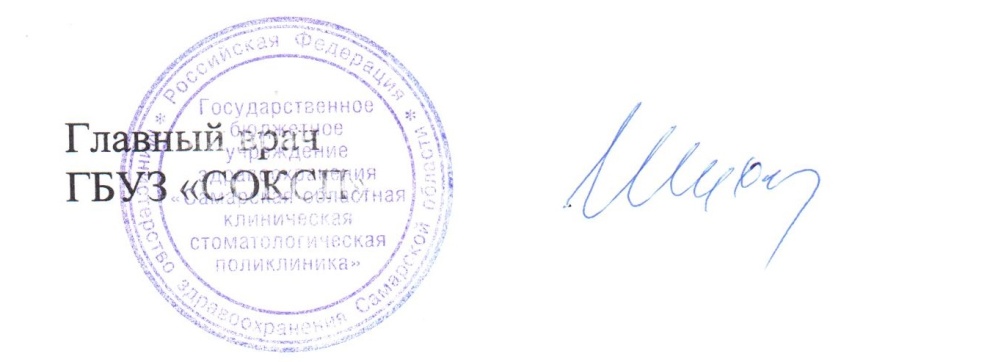                                              Шухорова Ю.А.Планпо противодействию коррупции в ГБУЗ «СОКСП» на 2017-2018 гг. №п/пНаименование мероприятияСрокисполненияОтветственный исполнительКтопривлекаетсяОтметка о выполнении1234561. Организационные мероприятия1. Организационные мероприятия1. Организационные мероприятия1. Организационные мероприятия1. Организационные мероприятия1. Организационные мероприятия1. Организация личного приема граждан заведующими  отделений, в том числе по рассмотрению обращений граждан о фактах коррупции в подразделенияхежедневно,по графику ЗаведующиеотделенияЮрисконсульт-2. Организация приема граждан и сотрудников главным врачом в подразделениях, в том числе по рассмотрению обращений о  фактах коррупции в подразделениях учрежденияежедневноГлавный врачЗаведующиеотделения,Юрисконсульт3.Размещение, обновление и пополнение официального Интернет-сайта поликлиники по разделу антикоррупционная деятельностьпостоянноСпециалист по связям с общественностьюЮрисконсульт, программист,2. Противодействие коррупции в рамках реализации Федерального закона от 25.12.2008 № 273-ФЗ«О противодействии коррупции»2. Противодействие коррупции в рамках реализации Федерального закона от 25.12.2008 № 273-ФЗ«О противодействии коррупции»2. Противодействие коррупции в рамках реализации Федерального закона от 25.12.2008 № 273-ФЗ«О противодействии коррупции»2. Противодействие коррупции в рамках реализации Федерального закона от 25.12.2008 № 273-ФЗ«О противодействии коррупции»2. Противодействие коррупции в рамках реализации Федерального закона от 25.12.2008 № 273-ФЗ«О противодействии коррупции»2. Противодействие коррупции в рамках реализации Федерального закона от 25.12.2008 № 273-ФЗ«О противодействии коррупции»1Организация мероприятий по фактам обращения в целях склонения работников поликлиники к совершению коррупционных правонарушенийпо мере необходимостиЗаместитель главного врача по мед.вопросам2Проведение служебных проверок по фактам коррупционных проявлений работниками поликлиникипри выявлении фактовЗаместитель главного врача по мед.вопросамСостав комиссии3Проведение совещания с руководителями структурных подразделений по мерам, направленным на противодействие коррупции в поликлиникиежеквартальноГлавный врачРуководители структурных подразделений4Проведение информационных встреч с сотрудниками по вопросам противодействия и недопущения фактов коррупции среди персонала, знакомство с результатами отраслевых исследований по данному вопросу и реализуемых антикоррупционных мер среди целевых групппо мере необходимости, но не реже 2-х раз в годЗаведующие подразделениямиЮрисконсульт3.Создание условий для сообщения гражданам информации о фактах злоупотребления должностным положением, имеющих антикоррупционную составляющую.3.Создание условий для сообщения гражданам информации о фактах злоупотребления должностным положением, имеющих антикоррупционную составляющую.3.Создание условий для сообщения гражданам информации о фактах злоупотребления должностным положением, имеющих антикоррупционную составляющую.3.Создание условий для сообщения гражданам информации о фактах злоупотребления должностным положением, имеющих антикоррупционную составляющую.3.Создание условий для сообщения гражданам информации о фактах злоупотребления должностным положением, имеющих антикоррупционную составляющую.3.Создание условий для сообщения гражданам информации о фактах злоупотребления должностным положением, имеющих антикоррупционную составляющую.1Размещение в доступном месте информации о недопущении фактов коррупции, взяточничества со стороны медицинских работников постоянноЗаведующие подразделениямиЮрисконсульт2Размещение в доступном месте информации о порядке предоставления платных медицинских услуг, условиях и порядке предоставления бесплатной медицинской помощи в системе ОМСпостоянноЗаведующие подразделениямиЮрисконсульт3Организация объективного и полного рассмотрения обращений граждан, поступивших почтой, при личном приеме, по электронной почте, через интернетпостоянноГлавный врач,заместитель главного врача,заведующие отделенийЮрисконсульт4Проведение мониторинга мнения пациентов о качестве оказания медицинской помощи (выяснение, систематизация и использование мнения в виде претензий, жалоб, замечаний и предложений) (в виде анкетирования).1 раз в кварталГлавный врач,заместитель главного врача,заведующие отделенийМедицинскийперсонал4. Экспертиза проектов нормативных актов с целью выявления в них положений,способствующие проявлению коррупции4. Экспертиза проектов нормативных актов с целью выявления в них положений,способствующие проявлению коррупции4. Экспертиза проектов нормативных актов с целью выявления в них положений,способствующие проявлению коррупции4. Экспертиза проектов нормативных актов с целью выявления в них положений,способствующие проявлению коррупции4. Экспертиза проектов нормативных актов с целью выявления в них положений,способствующие проявлению коррупции4. Экспертиза проектов нормативных актов с целью выявления в них положений,способствующие проявлению коррупции1Проведение экспертизы проектов локальных актов поликлиникипостоянноЮрисконсультРуководители структурных подразделений по необходимости5. Противодействие коррупции в поликлиники5. Противодействие коррупции в поликлиники5. Противодействие коррупции в поликлиники5. Противодействие коррупции в поликлиники5. Противодействие коррупции в поликлиники5. Противодействие коррупции в поликлиники1Совершенствование электронного документооборота2017-18гг.Заместитель главного врачаПрограммист2Проведение анализа исполнения Плана мероприятий по противодействию коррупции поликлиники на 2017г.за полугодиеЮрисконсульт, заместители главного врача, руководители структурных подразделенийруководители структурных подразделений